Social Studies, 4th grade, Boom and Bust (see the Unit Overview here in Word or PDF); andDrama and Theatre Arts, 4th grade, Back in the Day…Primary Sources Come Alive (see the Unit Overview here in Word or PDF)Throughout this unit we denote levels of content area integration by listing an Integration Continuum Color*, as follows:* Adapted from Varieties of Arts Integration developed by Center for Applied Research and Educational Improvement and Perpich Center for Arts Education ©2002 Regents of the University of MinnesotaGREENActive involvement in developmentally appropriate knowledge production results in work that fuses arts and non-arts disciplines.BLUEEqual and significant attention is given to arts and non-arts techniques, skills, or concepts. Authentic experiences and media are used.PINKWork combines some techniques, skills, and concepts from arts and non-arts disciplines, but proficiency is uneven.YELLOWPeripheral affective goals are met through the work. Learning is demonstrated in one discipline or the other, but not both.Unit Description:This unit is designed to integrate two 4th grade units of study: Social Studies unit “Boom and Bust” and Drama Theatre Arts Unit “Back in the Day…Primary Sources Come Alive”. This integrated unit will literally bring history to life! It starts with an example of a major boom and bust cycle –the fur trapping/trade industry (mountain men). From there, the unit moves on to mining and the gold/silver booms of the 1850s, which allows students to consider demand that is based on status (and scarcity).  The historical sources utilized in the theatre activities are based on these specific events in Colorado history.  These events appear in every Colorado history textbook and illuminate major industries in the state (mining/trading). They also highlight a significant turning point in the history of the United States and western expansion (manifest destiny). But the focus is on the multiple perspectives and conflict (e.g., over land rights) around these events. The goal is to accurately capture the conflict and diverse perspectives in a 4th grade appropriate manner. The unit concludes with a performance assessment in the form of a news play. The news play incorporates the perspectives of fur traders (mountain men), Native Americans, and miners and the conflicts that each group faced during the boom and bust cycles.Considerations:N/AUnit GeneralizationsUnit GeneralizationsKey Generalization:Social Studies:Changing (or constant) values often bring about boom and bust economic cycles that shape/determine the future and direction of a state’s growth Drama and Theatre Arts:Patterns of tension and conflict across cultures communicate essential information about characters through time in order to make personal connections between history and current eventsSupporting Generalizations:Social Studies:Humans alter and adapt to existing natural resources to meet personal, cultural, and economic needsEvery economic decision involves both potential risks and benefitsPhysical characteristics and human activity (availability and allocation of resources) within different regions and locations contribute to the sustainability of “booms” Drama and Theatre Arts:Observations of historical events can inform non-stereotypical improvisation enhancing the understanding of multiple perspectives for character representationsInteresting, dramatic compositions employ a range of emotions in order to accurately portray a spectrum of perspectivesPerformance Assessment: The capstone/summative assessment for this unit.    Both disciplines integrated     Integration Continuum Color:  GREEN     BLUE      PINK    YELLOWGREEN: Active involvement in developmentally appropriate knowledge production results in work that fuses arts and non-arts disciplines.Performance Assessment: The capstone/summative assessment for this unit.    Both disciplines integrated     Integration Continuum Color:  GREEN     BLUE      PINK    YELLOWGREEN: Active involvement in developmentally appropriate knowledge production results in work that fuses arts and non-arts disciplines.Claims: (Key generalization(s) to be mastered and demonstrated through the capstone assessment.)Social Studies:Changing (or constant) values often bring about boom and bust economic cycles that shape/determine the future and direction of a state’s growthDrama and Theatre Arts:Patterns of tension and conflict across cultures communicate essential information about characters through time in order to make personal connections between history and current eventsStimulus Material:(Engaging scenario that includes role, audience, goal/outcome and explicitly connects the key generalization)You will be part of one group for this performance assessment. Group one will be a member of a modern news crew who has found an archive of authentic news plays from the Gold Rush and fur trade eras in Colorado. Group two will perform as historical actors in the found footage newsreel about the Colorado Gold Rush and fur trade eras. The goal of both teams is to share the authentic footage, experiences and differing perspectives of people involved in the boom and bust cycles of the Colorado fur trade and mining. You should present the differing perspectives and document the various reasons for relocating (the boom that brought people to Colorado), the conflicts that arose around the boom, and the lack of sustainability of the boom.Product/Evidence:(Expected product from students)As a class, students will form two groups.  Group one will produce a news report-type presentation that depicts one to two groups of students as newscasters finding the archived footage (serving as the investigative researchers to document and provide context for the historic find).Group two will enact scenes from the footage retrieved (becoming the characters of the time). The news play components should depict the various perspectives of fur traders (mountain men), Native Americans and miners and the conflicts that were faced by each group.Examples of possible comparisons of people with varying points of view may include:Miner who struck it rich vs. miner who went bustMine owner vs mine workerFur trader during boom vs. fur trader after boom (bust)Native American vs. miner Native American vs. fur traders Differentiation:(Multiple modes for student expression)Students may be put into different groups based on their interests such as:NewscastersResearchers/anthropologistsFur traders to enact archival footageMiners to enact archival footage Texts for independent reading or for class read aloud to support the contentTexts for independent reading or for class read aloud to support the contentInformational/Non-FictionFictionBirchbark Brigade: A fur trade history- Cris Peterson (1250 Lexile level)The Cripple Creek District - Cripple Creek District MuseumColorado’s Eccentric Captain Jack - Ellen JackCripple Creek Days - Mabel LeeGenerating Wind Power- Niki Walker (1070 Lexile level)Money Mountain - Marshall Sprague (1120 Lexile level)Mountain Men of the West – James Burger Oil and Gas (Rocks, Minerals, and Resources)- John Paul Zronik (1100 Lexile level)Tales, Trails, and Tommyknockers: Stories from Colorado’s past - Myriam FriggensWhen the Beaver was King-  Doug Golden Wind Power (Energy for Today)- Tea Benduhn (750 Lexile level)Gold! Gold from the American river-Don Brown (1010 Lexile level)Gold Rush Fever- Barbara Greenwood (840 Lexile level)The Gold Rush Kid-Mary Waldorf (1010 Lexile level)Hard Gold - Avi (740 Lexile level)Whistler in the Dark - Kathleen Ernst (680 Lexile level)Ongoing Discipline-Specific Learning Experiences – Social StudiesOngoing Discipline-Specific Learning Experiences – Social StudiesOngoing Discipline-Specific Learning Experiences – Social StudiesOngoing Discipline-Specific Learning Experiences – Social StudiesOngoing Discipline-Specific Learning Experiences – Social Studies1.Description:Think/work like a historian- Categorizing, using, and interpreting primary and secondary sourcesTeacher Resources:http://teachinghistory.org/digital-classroom/ask-a-digital-historian/24664\ (General background on primary and secondary sources and their defining features)1.Description:Think/work like a historian- Categorizing, using, and interpreting primary and secondary sourcesStudent Resources:http://www.kidscomputerlab.org/index.php/research-skills/primary-vs-secondary-sources/  (General background on primary and secondary sources and their defining features)1.Skills:Analyze primary and secondary sources to place significant events in historical sequenceAssessment:Historical Sources WallStudents will add resources to the wall according to their category (primary or secondary) and defend their categorization of the resource.2.Description:Think/work like a historian- Creating whole-class and individual timelinesTeacher Resources:http://www.colorado.gov/dpa/doit/archives/history/histchron.htm (Broad timeline of significant events in CO History)2.Description:Think/work like a historian- Creating whole-class and individual timelinesStudent Resources:http://www.softschools.com/teacher_resources/timeline_maker/ (Open-ended program for creating individual timelines)http://www.timetoast.com/ (Free, web-based timeline program that is user friendly)2.Skills:Analyze primary and secondary sources to place significant events in historical sequenceAssessment:Individual Colorado History TimelinesStudents will update their individual (online or physical) timelines daily/weekly. Class can also keep a larger visual timeline, with students adding (significant) events on a regular basis.3.Description:Think/work like a geographer- Creating various maps to document resources, routes, and residencesTeacher Resources:N/A3.Description:Think/work like a geographer- Creating various maps to document resources, routes, and residencesStudent Resources:http://www.enchantedlearning.com/usa/label/states/colorado/ (Open-ended program for creating individual Colorado maps)3.Skills:Use maps to locate resources and regionsAssessment:Colorado Resource MapsUsing blank Colorado maps, students will create maps at strategic points in the unit (Fur trade, gold mining, energy resources, tourism sites, energy resources, etc.).Ongoing Discipline-Specific Learning Experiences – Drama and Theatre ArtsOngoing Discipline-Specific Learning Experiences – Drama and Theatre ArtsOngoing Discipline-Specific Learning Experiences – Drama and Theatre ArtsOngoing Discipline-Specific Learning Experiences – Drama and Theatre ArtsOngoing Discipline-Specific Learning Experiences – Drama and Theatre Arts1.Description:Think/work like a (theater) artist- Writing from primary and secondary sourcesTeacher Resources:http://www.childdrama.com/trail4.html (Good discussion of playwriting and one fourth grade teacher’s techniques with his students)http://www.childdrama.com/trailappendix2.html (Good example of a news play script produced by a fourth grade teacher and his students)http://www.ehow.com/how_8768926_write-monologue-template.html (Nice encapsulation of the steps in writing a monologue)1.Description:Think/work like a (theater) artist- Writing from primary and secondary sourcesStudent Resources:http://www.childdrama.com/trailappendix2.html (Good example of a news play script produced by a fourth grade teacher and his students)1.Skills:Write expressively in order to communicate a range of emotions resulting from historical conflicts and situationsAssessment:Students will use graphic organizers throughout the unit to try to capture different perspectives and motivations of people involved in the gold rush and to draft their monologues for the performance assessment.http://www.myfoa.org/docs/mentoring/lessonplans/46GraphicOrganizers.pdf http://www.cobbk12.org/Cheathamhill/LFS%20Update/Graphic%20Organizers.htm (Great sample “Analyzing Perspectives” organizers)2.Description:Think/work like a (theater) artist-Selecting appropriate and compelling visuals and tableaux to enhance spoken performanceTeacher Resources:http://cied.uark.edu/KMisiewiczTableauInTheClassroom.pdf (Ideas for developing students’ use of tableau) http://inspiremykids.com/2011/tableau-bringing-theater-to-the-classroom-and-with-it-new-ways-of-learning/ (Tableau and language arts video)2.Description:Think/work like a (theater) artist-Selecting appropriate and compelling visuals and tableaux to enhance spoken performanceStudent Resources:http://inspiremykids.com/2011/tableau-bringing-theater-to-the-classroom-and-with-it-new-ways-of-learning/ (Tableau and language arts video)2.Skills:Use documents to inform artistic choices in ensemble situations to create historically accurate scenes or tableaux Assessment:Students will create and perform tableaux across the course of the unit in preparation for final performance.http://www.clta.uci.edu/documents/VideoLessons/1_Theatre_Lesson_6.pdf (Simple and clear tableau assessment rubric) 3.Description:Think/work like a (theater) artist- Blocking monologue performance and corresponding visualsTeacher Resources:http://www.childdrama.com/trail5.html (News play rehearsal suggestions from one fourth grade teacher’s work with his students)http://www.childdrama.com/trailappendix2.html (Good example of a news play script produced by a fourth grade teacher and his students-contains simple blocking suggestions)3.Description:Think/work like a (theater) artist- Blocking monologue performance and corresponding visualsStudent Resources:http://www.childdrama.com/trailappendix2.html (Good example of a news play script produced by a fourth grade teacher and his students- contains simple blocking suggestions)3.Skills:Follow basic stage directionsAssessment:Students will practice and demonstrate knowledge of stage directions throughout the unit in preparation for final performance http://www.rcampus.com/rubricshowc.cfm?code=Z995A&sp=true (Modifiable rubric for basic stage directions)Prior Knowledge and ExperiencesThe description of the working knowledge and skills necessary for students to access the learning experiences throughout the unit.  Teachers will use their professional judgment and knowledge of their students (including information gained from relevant pre-assessments) to determine the kinds of introductory learning experiences and/or reinforcement experiences that may need to be delivered prior to or within the unit.  Learning Experience # 1                                                                                                                                          Learning Experience # 1                                                                                                                                          Learning Experience # 1                                                                                                                                          Social Studies Focus       The teacher may have students brainstorm things/products that are currently in “fashion” for 4th graders, so that students can begin thinking about social/cultural trends and the demand for and production of particular goods.Integration Continuum Color:  GREEN   BLUE    PINK    YELLOWYELLOW: Peripheral affective goals are met through the work. Learning is demonstrated in one discipline or the other, but not both.Social Studies Focus       The teacher may have students brainstorm things/products that are currently in “fashion” for 4th graders, so that students can begin thinking about social/cultural trends and the demand for and production of particular goods.Integration Continuum Color:  GREEN   BLUE    PINK    YELLOWYELLOW: Peripheral affective goals are met through the work. Learning is demonstrated in one discipline or the other, but not both.Social Studies Focus       The teacher may have students brainstorm things/products that are currently in “fashion” for 4th graders, so that students can begin thinking about social/cultural trends and the demand for and production of particular goods.Integration Continuum Color:  GREEN   BLUE    PINK    YELLOWYELLOW: Peripheral affective goals are met through the work. Learning is demonstrated in one discipline or the other, but not both.Generalization Connection(s):Social Studies:  Changing (or constant) values often bring about boom and bust economic cycles that shape/determine the future and direction of a state’s growthSocial Studies:  Changing (or constant) values often bring about boom and bust economic cycles that shape/determine the future and direction of a state’s growthTeacher Resources:http://www.crazyfads.com (Images and descriptions of “modern day” fads/trends)http://www.badfads.com (Images and descriptions of “modern day” fads/trends)http://www.crazyfads.com (Images and descriptions of “modern day” fads/trends)http://www.badfads.com (Images and descriptions of “modern day” fads/trends)Student Resources:N/AN/AAssessment:Students generate a classroom definition of a “fad,” considering what distinguishes a fad from basic necessities and/or longstanding social traditions or “staples”.Students generate a classroom definition of a “fad,” considering what distinguishes a fad from basic necessities and/or longstanding social traditions or “staples”.Differentiation:(Multiple means for students to access content and multiple modes for student to express understanding.)Access (Resources and/or Process)Expression (Products and/or Performance)Differentiation:(Multiple means for students to access content and multiple modes for student to express understanding.)Photos and/or pictorial representations of fads/trends particularly relevant to students todayStudents may work with a partner or in small groups to determine/select visualsStudents may create (and orally defend) a visual mosaic that presents the differences between social fads/trends and staplesExtensions for depth and complexity:Access (Resources and/or Process)Expression (Products and/or Performance)Extensions for depth and complexity:http://www.softschools.com/teacher_resources/timeline_maker/ (Open-ended program for creating individual timelines)Students may create an individual timeline of a fad or several  fads they have experiencedCritical Content:Supply and demandSupply and demandKey Skills:Analyze cause and effect relationships between societal values/needs and individual livesAnalyze cause and effect relationships between societal values/needs and individual livesCritical Language:Cause and effect, values, demand, supplyCause and effect, values, demand, supplyLearning Experience # 2Learning Experience # 2Learning Experience # 2Social Studies Focus                                                                                                   The teacher may have students investigate how word spreads about a particular product so that students can determine what factors can make products popular.Integration Continuum Color:  GREEN   BLUE    PINK    YELLOWYELLOW: Peripheral affective goals are met through the work. Learning is demonstrated in one discipline or the other, but not both.Social Studies Focus                                                                                                   The teacher may have students investigate how word spreads about a particular product so that students can determine what factors can make products popular.Integration Continuum Color:  GREEN   BLUE    PINK    YELLOWYELLOW: Peripheral affective goals are met through the work. Learning is demonstrated in one discipline or the other, but not both.Social Studies Focus                                                                                                   The teacher may have students investigate how word spreads about a particular product so that students can determine what factors can make products popular.Integration Continuum Color:  GREEN   BLUE    PINK    YELLOWYELLOW: Peripheral affective goals are met through the work. Learning is demonstrated in one discipline or the other, but not both.Generalization Connection(s):Social Studies:Changing (or constant) values often bring about boom and bust economic cycles that shape/determine the future and direction of a state’s growthSocial Studies:Changing (or constant) values often bring about boom and bust economic cycles that shape/determine the future and direction of a state’s growthTeacher Resources:http://www.crazyfads.com (Images and descriptions of “modern day” fads/trends)http://www.badfads.com (Images and descriptions of “modern day” fads/trends)http://www.crazyfads.com (Images and descriptions of “modern day” fads/trends)http://www.badfads.com (Images and descriptions of “modern day” fads/trends)Student Resources:N/AN/AAssessment:Students will generate a classroom list of fads, current or past, and how word may have spread about these fads, listing the factors that made them popular.http://www.postermywall.com/index.php/p/classroom-posters  (Free classroom poster creator)Students will generate a classroom list of fads, current or past, and how word may have spread about these fads, listing the factors that made them popular.http://www.postermywall.com/index.php/p/classroom-posters  (Free classroom poster creator)Differentiation:(Multiple means for students to access content and multiple modes for student to express understanding.)Access (Resources and/or Process)Expression (Products and/or Performance)Differentiation:(Multiple means for students to access content and multiple modes for student to express understanding.)Photos and/or pictorial representations of fads/trends particularly relevant to students today*Due to changes in fads, teacher must find student appropriate pictures of current fadsStudents may create (and orally defend) a visual mosaic that presents the fads and factors that make them popular Students may work with a partner or in small groups to determine/select visualsExtensions for depth and complexity:Access (Resources and/or Process)Expression (Products and/or Performance)Extensions for depth and complexity:http://www.softschools.com/teacher_resources/timeline_maker/ (Open-ended program for creating individual timelines)Students may create an individual timeline of a fad or several  fads they have experiencedCritical Content:Supply and demand, popularitySupply and demand, popularityKey Skills:Analyze cause and effect relationships between societal values/needs and individual livesAnalyze cause and effect relationships between societal values/needs and individual livesCritical Language:Cause and effect, values, demandCause and effect, values, demandLearning Experience # 3Learning Experience # 3Learning Experience # 3Drama and Theatre Arts Focus                                                                                   The teacher may have students brainstorm the ways in which people get information (today) so that students can begin considering how people in the past (i.e., before television and the internet) heard about current events and fads.Integration Continuum Color:  GREEN   BLUE    PINK    YELLOWYELLOW: Peripheral affective goals are met through the work. Learning is demonstrated in one discipline or the other, but not both.Drama and Theatre Arts Focus                                                                                   The teacher may have students brainstorm the ways in which people get information (today) so that students can begin considering how people in the past (i.e., before television and the internet) heard about current events and fads.Integration Continuum Color:  GREEN   BLUE    PINK    YELLOWYELLOW: Peripheral affective goals are met through the work. Learning is demonstrated in one discipline or the other, but not both.Drama and Theatre Arts Focus                                                                                   The teacher may have students brainstorm the ways in which people get information (today) so that students can begin considering how people in the past (i.e., before television and the internet) heard about current events and fads.Integration Continuum Color:  GREEN   BLUE    PINK    YELLOWYELLOW: Peripheral affective goals are met through the work. Learning is demonstrated in one discipline or the other, but not both.Generalization Connection(s):Drama and Theatre Arts:Observations of historical events can inform non-stereotypical improvisation enhancing the understanding of multiple perspectives for character representationsDrama and Theatre Arts:Observations of historical events can inform non-stereotypical improvisation enhancing the understanding of multiple perspectives for character representationsTeacher Resources:http://www.newsreelarchive.com/ (Newsreel archives with stories from 1930s-1950s)http://newdeal.feri.org/power/pwr1-05.htm (4th grade student appropriate scene from “Power” a Federal Theatre Project news play)http://www.newsreelarchive.com/ (Newsreel archives with stories from 1930s-1950s)http://newdeal.feri.org/power/pwr1-05.htm (4th grade student appropriate scene from “Power” a Federal Theatre Project news play)Student Resources:N/AN/AAssessment:Students will create a word wall with sources of news from pre-television/internet days and today. Students may also create a Wordle of news and communication words that occur most frequently on individual students’ lists of words for the word wall.http://www.wordle.net/ (Create a Wordle image of words you choose)Students will create a word wall with sources of news from pre-television/internet days and today. Students may also create a Wordle of news and communication words that occur most frequently on individual students’ lists of words for the word wall.http://www.wordle.net/ (Create a Wordle image of words you choose)Differentiation:(Multiple means for students to access content and multiple modes for student to express understanding.)Access (Resources and/or Process)Expression (Products and/or Performance)Differentiation:(Multiple means for students to access content and multiple modes for student to express understanding.)Photos and visual images of people getting news (newspapers, newsreels, telegraphs, etc.)Use Google Image searchStudents may create mosaics of news images and/or physically connect visual images with the words on the word wallExtensions for depth and complexity:Access (Resources and/or Process)Expression (Products and/or Performance)Extensions for depth and complexity:http://www.writedesignonline.com/organizers/comparecontrast.html#t-chart (Printable templates for documenting compare/contrast- Venn diagrams, T charts, etc.)Students may create an organizer comparing and contrasting the strengths and limitations and/or the differences between the news sources of the past and those of the presentCritical Content:Ways in which communication happens by eraWays in which communication happens by eraKey Skills:Brainstorming, activating prior knowledgeBrainstorming, activating prior knowledgeCritical Language:Newsreel, telegraph, Pony Express, news playsNewsreel, telegraph, Pony Express, news playsLearning Experience # 4Learning Experience # 4Learning Experience # 4Both disciplines integrated                                                                                          The teacher may bring in (historical) examples/snippets of living newspapers (scripts) and newsreels to introduce the idea of a “news play” so that students can examine how Drama and Theatre Arts can communicate important news events.Integration Continuum Color:  GREEN   BLUE    PINK    YELLOWBLUE: Equal and significant attention is given to arts and non-arts techniques, skills, or concepts. Authentic experiences and media are used.Both disciplines integrated                                                                                          The teacher may bring in (historical) examples/snippets of living newspapers (scripts) and newsreels to introduce the idea of a “news play” so that students can examine how Drama and Theatre Arts can communicate important news events.Integration Continuum Color:  GREEN   BLUE    PINK    YELLOWBLUE: Equal and significant attention is given to arts and non-arts techniques, skills, or concepts. Authentic experiences and media are used.Both disciplines integrated                                                                                          The teacher may bring in (historical) examples/snippets of living newspapers (scripts) and newsreels to introduce the idea of a “news play” so that students can examine how Drama and Theatre Arts can communicate important news events.Integration Continuum Color:  GREEN   BLUE    PINK    YELLOWBLUE: Equal and significant attention is given to arts and non-arts techniques, skills, or concepts. Authentic experiences and media are used.Generalization Connection(s):Social Studies:Physical characteristics and human activity (availability and allocation of resources) within different regions and locations contribute to the sustainability of “booms”  Drama and Theatre Arts:Interesting, dramatic compositions employ a range of emotions in order to accurately portray a spectrum of perspectivesSocial Studies:Physical characteristics and human activity (availability and allocation of resources) within different regions and locations contribute to the sustainability of “booms”  Drama and Theatre Arts:Interesting, dramatic compositions employ a range of emotions in order to accurately portray a spectrum of perspectivesTeacher Resources:http://www.newsreelarchive.com/ (Newsreel archives with stories from 1930s-1950s)http://newdeal.feri.org/power/pwr1-05.htm (4th grade student appropriate scene from “Power” a Federal Theatre Project news play)http://www.newsreelarchive.com/ (Newsreel archives with stories from 1930s-1950s)http://newdeal.feri.org/power/pwr1-05.htm (4th grade student appropriate scene from “Power” a Federal Theatre Project news play)Student Resources:http://newdeal.feri.org/power/pwr1-05.htm (4th grade student appropriate scene from “Power” a Federal Theatre Project news play)http://newdeal.feri.org/power/pwr1-05.htm (4th grade student appropriate scene from “Power” a Federal Theatre Project news play)Assessment:Students will complete a semantic web with “news play” as the center/topic, and document all of the words, concepts, ideas, details, etc. they connect/associate with the topic and how news plays can communicate different perspectives on an event. http://www.eduplace.com/graphicorganizer/pdf/cluster_web3.pdf (Basic cluster/word web template)Students will complete a semantic web with “news play” as the center/topic, and document all of the words, concepts, ideas, details, etc. they connect/associate with the topic and how news plays can communicate different perspectives on an event. http://www.eduplace.com/graphicorganizer/pdf/cluster_web3.pdf (Basic cluster/word web template)Differentiation:(Multiple means for students to access content and multiple modes for student to express understanding.)Access (Resources and/or Process)Expression (Products and/or Performance)Differentiation:(Multiple means for students to access content and multiple modes for student to express understanding.)http://www.eduplace.com/graphicorganizer/pdf/cluster_web3.pdf (Basic cluster/word web template)Students may complete a partially pre-populated word web for news playExtensions for depth and complexity:Access (Resources and/or Process)Expression (Products and/or Performance)Extensions for depth and complexity:http://www.eduplace.com/graphicorganizer/pdf/cluster_web3.pdf (Basic cluster/word web template)http://www.newsreelarchive.com/ (Newsreel archives with stories from 1930s-1950s)http://newdeal.feri.org/power/pwr1-05.htm (4th grade student appropriate scene from “Power” a Federal Theatre Project news play)Students may use news play scenes and/or newsreels to create a semantic web documenting the emotions they convey (and the means employed to convey them)  Critical Content:How actors represent historical events accuratelyHow news is archived in various erasHow actors represent historical events accuratelyHow news is archived in various erasKey Skills:Write and/or speak expressively in order to communicate a range of emotions resulting from historical conflicts and situationsWrite and/or speak expressively in order to communicate a range of emotions resulting from historical conflicts and situationsCritical Language:Communicate, emotions, portray, perspective, media, news playCommunicate, emotions, portray, perspective, media, news playLearning Experience # 5Learning Experience # 5Social Studies Focus                                                                                                   The teacher may bring in (trapping/trading) artifacts and primary and secondary sources (letters, advertisements, etc.) so that students can consider the “demands” and social trends that brought traders and trappers (mountain men) to Colorado and the natural resources that facilitated their work in the state.Integration Continuum Color:  GREEN   BLUE    PINK    YELLOWYELLOW: Peripheral affective goals are met through the work. Learning is demonstrated in one discipline or the other, but not both.Social Studies Focus                                                                                                   The teacher may bring in (trapping/trading) artifacts and primary and secondary sources (letters, advertisements, etc.) so that students can consider the “demands” and social trends that brought traders and trappers (mountain men) to Colorado and the natural resources that facilitated their work in the state.Integration Continuum Color:  GREEN   BLUE    PINK    YELLOWYELLOW: Peripheral affective goals are met through the work. Learning is demonstrated in one discipline or the other, but not both.Generalization Connection(s):Social Studies:Changing (or constant) values often bring about boom and bust economic cycles that shape/determine the future and direction of a state’s growthHumans alter and adapt to existing natural resources to meet personal, cultural, and economic needsPhysical characteristics and human activity (availability and allocation of resources) within different regions and locations contribute to the sustainability of “booms”  Teacher Resources:http://www.historycolorado.org/educators/mountain-man-artifact-kit (Colorado's fur trade comes to life in this kit that includes artifacts, photos, activities, and much more)Historical Atlas of Colorado by T. Noel, P. Mahoney & R. Stevens Atlas of the New West by W. RiebsameStudent Resources:http://hewit.unco.edu/dohist/trappers/themes.htm (A  journey into Colorado's trapping/trading history in the company of people who made that history)http://coloradomountainman.us/mountainman.php (Names and bios of significant mountain men)http://www.youtube.com/watch?v=1ceJak98RF0 (Short video on beaver top hats-with transcription)Colorado: Crossroads of the west by F. Metcalf and M. DowneyA Rendezvous with Colorado History by D. Dutton and C. HumphriesA Kids Look at Colorado by P. PerryNoel, T.J. & Faulkner, D.  (2008). The Colorado Story. Layton, UT. Gibbs SmithAssessment:Students will begin mapping activities to document the locations for the work of the mountain men (including trapping and trading).  In addition, students will begin the creation of individual timelines for Colorado history- See “Ongoing” experiences for description of tech tools to facilitate the mapping and timeline workhttp://www.timetoast.com/ (Free, web-based timeline program that is user friendly)http://www.nps.gov/parkhistory/online_books/blm/cultresser/co/2/chap2.htm (Map of Colorado fur trade routes)Differentiation:(Multiple means for students to access content and multiple modes for student to express understanding.)Access (Resources and/or Process)Expression (Products and/or Performance)Differentiation:(Multiple means for students to access content and multiple modes for student to express understanding.)http://www.eduplace.com/graphicorganizer/pdf/timeline.pdf (Printable template of a basic timeline)Students may order or sequence information on trade routes using visual or graphic organizersStudents may give examples of the lives of explorers using illustrated and/or pictorial scenesStudents may (orally) provide locations for map creationStudents may work in pairs or in groups to generate examples and to locate mapping sitesExtensions for depth and complexity:Access (Resources and/or Process)Expression (Products and/or Performance)Extensions for depth and complexity:http://coloradomountainman.us/mountainman.php (Names and bios of significant mountain men)Students may create timelines and/or maps related to the lives of significant historical actors in the mountain man erahttp://www.timetoast.com/ (Free, web-based timeline program that is user friendly)Critical Content:Colorado Mountain Men and the lives of fur traders/trappers (e.g., Jim Beckwourth, William Bent, Charles Bent, Kit Carson)Use of beaver furColorado’s natural/physical resourcesEvents/details of Colorado rendezvousColorado Mountain Men and the lives of fur traders/trappers (e.g., Jim Beckwourth, William Bent, Charles Bent, Kit Carson)Use of beaver furColorado’s natural/physical resourcesEvents/details of Colorado rendezvousKey Skills:Define positive/negative economic incentivesUse maps to locate resources and regionsAnalyze primary and secondary sources to place significant events in historical sequenceDefine positive/negative economic incentivesUse maps to locate resources and regionsAnalyze primary and secondary sources to place significant events in historical sequenceCritical Language:Incentives, rendezvous, traders, trapper, physical resources, natural resources, economic incentive, regionsIncentives, rendezvous, traders, trapper, physical resources, natural resources, economic incentive, regionsLearning Experience # 6Learning Experience # 6Learning Experience # 6Social Studies Focus                                                                                                   The teacher may bring in (mining) artifacts and primary and secondary sources (newspaper articles, personal journals, etc.) so that students can examine the demands (scarcity and value) that brought prospective miners to Colorado and the natural resources that facilitated initial mining efforts in the state.Integration Continuum Color:  GREEN   BLUE    PINK    YELLOWYELLOW: Peripheral affective goals are met through the work. Learning is demonstrated in one discipline or the other, but not both.Social Studies Focus                                                                                                   The teacher may bring in (mining) artifacts and primary and secondary sources (newspaper articles, personal journals, etc.) so that students can examine the demands (scarcity and value) that brought prospective miners to Colorado and the natural resources that facilitated initial mining efforts in the state.Integration Continuum Color:  GREEN   BLUE    PINK    YELLOWYELLOW: Peripheral affective goals are met through the work. Learning is demonstrated in one discipline or the other, but not both.Social Studies Focus                                                                                                   The teacher may bring in (mining) artifacts and primary and secondary sources (newspaper articles, personal journals, etc.) so that students can examine the demands (scarcity and value) that brought prospective miners to Colorado and the natural resources that facilitated initial mining efforts in the state.Integration Continuum Color:  GREEN   BLUE    PINK    YELLOWYELLOW: Peripheral affective goals are met through the work. Learning is demonstrated in one discipline or the other, but not both.Generalization Connection(s):Social Studies:Changing (or constant) values often bring about boom and bust economic cycles that shape/determine the future and direction of a state’s growthHumans alter and adapt to existing natural resources to meet personal, cultural, and economic needsPhysical characteristics and human activity (availability and allocation of resources) within different regions and locations contribute to the sustainability of “booms”  Social Studies:Changing (or constant) values often bring about boom and bust economic cycles that shape/determine the future and direction of a state’s growthHumans alter and adapt to existing natural resources to meet personal, cultural, and economic needsPhysical characteristics and human activity (availability and allocation of resources) within different regions and locations contribute to the sustainability of “booms”  Teacher Resources:http://memory.loc.gov/cgi-bin/query/r?ammem/calbk:@field%28DOCID+@lit%28calbk096div7%29%29 (Primary source material-miner letters from Colorado)http://www.westernmininghistory.com/articles/11/page1/ (General and background information on the Colorado gold and silver rush)http://www.historycolorado.org/educators/check-out-artifact-kits (Like the Mountain Man Kit, this kit contains artifacts, photos, and activities oriented around Colorado mining )http://www.mininghalloffame.org/ (Nation Mining Museum- Leadville)http://memory.loc.gov/cgi-bin/query/r?ammem/calbk:@field%28DOCID+@lit%28calbk096div7%29%29 (Primary source material-miner letters from Colorado)http://www.westernmininghistory.com/articles/11/page1/ (General and background information on the Colorado gold and silver rush)http://www.historycolorado.org/educators/check-out-artifact-kits (Like the Mountain Man Kit, this kit contains artifacts, photos, and activities oriented around Colorado mining )http://www.mininghalloffame.org/ (Nation Mining Museum- Leadville)Student Resources:http://www.youtube.com/watch?v=dVpoURZxCus (General Colorado Gold Rush movie-with transcription)http://hewit.unco.edu/dohist/mining/themes.htm (A journey into Colorado's mining history in the company of people who made that history)Colorado: Crossroads of the west by F. Metcalf and M. DowneyA Rendezvous with Colorado History by D. Dutton and C. HumphriesA Kids Look at Colorado by P. PerryNoel, T.J. & Faulkner, D.  (2008). The Colorado Story. Layton, UT. Gibbs Smithhttp://www.youtube.com/watch?v=dVpoURZxCus (General Colorado Gold Rush movie-with transcription)http://hewit.unco.edu/dohist/mining/themes.htm (A journey into Colorado's mining history in the company of people who made that history)Colorado: Crossroads of the west by F. Metcalf and M. DowneyA Rendezvous with Colorado History by D. Dutton and C. HumphriesA Kids Look at Colorado by P. PerryNoel, T.J. & Faulkner, D.  (2008). The Colorado Story. Layton, UT. Gibbs SmithAssessment:Students will continue mapping activities to document the locations of the mines and mining towns (including placer and hard rock locations).  In addition, students will continue individual timelines for Colorado history- See “Ongoing” experiences for description of tech tools to facilitate the mapping and timeline work.http://www.timetoast.com/ (Free, web-based timeline program that is user friendly)http://www.nps.gov/parkhistory/online_books/blm/cultresser/co/2/chap2.htm (Map of Colorado fur trade routes)Students will continue mapping activities to document the locations of the mines and mining towns (including placer and hard rock locations).  In addition, students will continue individual timelines for Colorado history- See “Ongoing” experiences for description of tech tools to facilitate the mapping and timeline work.http://www.timetoast.com/ (Free, web-based timeline program that is user friendly)http://www.nps.gov/parkhistory/online_books/blm/cultresser/co/2/chap2.htm (Map of Colorado fur trade routes)Differentiation:(Multiple means for students to access content and multiple modes for student to express understanding.)Access (Resources and/or Process)Expression (Products and/or Performance)Differentiation:(Multiple means for students to access content and multiple modes for student to express understanding.)http://www.eduplace.com/graphicorganizer/pdf/timeline.pdf (Open-ended program for creating individual timelines)http://www.miningbureau.com/ (Colorado mining  history in text, photographs and images)Colorado (Rookie Read-About Geography) by C. WalkerStudents may order or sequence information on gold and silver discoveries using visual or graphic organizersStudents may give (oral or written) examples of the lives of miners using illustrated and/or pictorial scenesStudents may provide (orally) locations for mapsStudents may work in pairs or in groups to generate examples and to locate mapping sitesExtensions for depth and complexity:Access (Resources and/or Process)Expression (Products and/or Performance)Extensions for depth and complexity: http://www.miningbureau.com/ (Colorado mining  history in text, photographs and images)http://www.mininghalloffame.org/inductee.asp?i=185&b=inductees%2Easp&t=n&p=H&s= (Example biography of Nathaniel Hill- prominent Colorado miner. One of many Colorado inductees in the Mining Hall of Fame)http://www.timetoast.com/ (Free, web-based timeline program that is user friendly)Students may create timelines and/or maps related to the lives of significant historical characters in Colorado’s gold and silver mining booms Critical Content:Placer mining workHard-rock mining workMajor Gold Mines in Colorado: Cripple Creek, Cherry Creek, Idaho SpringsMiners and 59ers:  Zebulon Pike, William Green Russell, Levi Russell, George Jackson, John GregoryRush slogans: “Pikes Peak or Bust”Key Skills:Define positive/negative economic incentivesUse maps to locate resources and regionsAnalyze primary and secondary sources to place significant events in historical sequenceCritical Language:Incentives, supply, demand, mining, regions, human activity, natural resources, physical resources, prospectorsLearning Experience # 7Learning Experience # 7Social Studies Focus                                                                                                   The teacher may use historical and contemporary sources to document the lives of Colorado miners/fur traders and their experiences so that students can compare the economic opportunities/risks of miners and fur traders.Integration Continuum Color:  GREEN   BLUE    PINK    YELLOWYELLOW: Peripheral affective goals are met through the work. Learning is demonstrated in one discipline or the other, but not both.Social Studies Focus                                                                                                   The teacher may use historical and contemporary sources to document the lives of Colorado miners/fur traders and their experiences so that students can compare the economic opportunities/risks of miners and fur traders.Integration Continuum Color:  GREEN   BLUE    PINK    YELLOWYELLOW: Peripheral affective goals are met through the work. Learning is demonstrated in one discipline or the other, but not both.Generalization Connection(s):Social Studies:Changing (or constant) values often bring about boom and bust economic cycles that shape/determine the future and direction of a state’s growthEvery economic decision involves both potential risks and benefitsTeacher Resources:http://www.coloradomining.org/mc_miningfacts.php (Facts and statistics on Colorado mining)Historical Atlas of Colorado by T. Noel, P. Mahoney & R. StevensStudent Resources:http://www.coloradomining.org/mc_miningfacts.php (Facts and statistics on Colorado mining)Colorado: Crossroads of the west by F. Metcalf and M. DowneyA Rendezvous with Colorado History by D. Dutton and C. HumphriesA Kids Look at Colorado by P. PerryNoel, T.J. & Faulkner, D.  (2008). The Colorado Story. Layton, UT. Gibbs SmithAssessment:Students will construct two Venn diagrams to critically examine and defend answers to the following questions: What are the similarities and differences between the fur trade/trapping boom and the gold and silver booms in Colorado? And, what are the similarities and differences between the risks associated with the fur trade/trapping and gold and silver mining in Colorado? http://www.eduplace.com/graphicorganizer/pdf/venn.pdf (Printable template for documenting Venn diagrams)Differentiation:(Multiple means for students to access content and multiple modes for student to express understanding.)Access (Resources and/or Process)Expression (Products and/or Performance)Differentiation:(Multiple means for students to access content and multiple modes for student to express understanding.)http://www.eduplace.com/graphicorganizer/pdf/sequence.pdf (Printable template for documenting cause-effect relationships)http://www.telegramsworldwide.com/send.php (Create and send, via e-mail, authentic looking telegrams)Students may use the graphic organizers and maps created so far to document cause and effect relationships in the mining booms (e.g., the growth of mining towns, tourism)Students may “dictate” a telegram describing life as a miner and in a mining townStudents may “dictate” to a fellow student or to the teacherExtensions for depth and complexity:Access (Resources and/or Process)Expression (Products and/or Performance)Extensions for depth and complexity:http://pbskids.org/dontbuyit/advertisingtricks/createyourownad_flash.html (Program that scaffolds the creation of an advertising campaign)Students may create an advertising campaign (associated with a particular Colorado mining town) designed to attract miners (historical or contemporary)Critical Content:Supply and demand (mining in Colorado)Placer mining workHard-rock mining workHydraulic mining work Major Gold Mines in Colorado: Cripple Creek, Cherry Creek, Idaho SpringsMiners and 59ers:  Zebulon Pike, William Green Russell, Levi Russell, George Jackson, John GregoryRush slogans: “Pikes Peak or Bust”Productive resource (natural , human, capital) allocation in Colorado historyRegional development in ColoradoHuman interaction with the environmentResource depletion as a result of use/misuseSupply and demand (mining in Colorado)Placer mining workHard-rock mining workHydraulic mining work Major Gold Mines in Colorado: Cripple Creek, Cherry Creek, Idaho SpringsMiners and 59ers:  Zebulon Pike, William Green Russell, Levi Russell, George Jackson, John GregoryRush slogans: “Pikes Peak or Bust”Productive resource (natural , human, capital) allocation in Colorado historyRegional development in ColoradoHuman interaction with the environmentResource depletion as a result of use/misuseKey Skills:Analyze cause and effect relationships between societal values/needs and individual lives, the physical environment, and the economy Define positive/negative economic incentives Use maps to locate resources and regions Analyze primary and secondary sources to place significant events in historical sequenceAnalyze cause and effect relationships between societal values/needs and individual lives, the physical environment, and the economy Define positive/negative economic incentives Use maps to locate resources and regions Analyze primary and secondary sources to place significant events in historical sequenceCritical Language:Incentives, rendezvous, miners,  economic incentive, supply and demand, opportunity costsIncentives, rendezvous, miners,  economic incentive, supply and demand, opportunity costsLearning Experience # 8Learning Experience # 8Learning Experience # 8Social Studies Focus                                                                                                   The teacher may use maps, demographic data and other historical sources to help students analyze the effects of the gold/silver and fur trading “booms” on the resources and landscape of Colorado and to consider the lack of sustainability “busts” (e.g., popularity, scarcity of resources) of early mining and trading (and later mining efforts) in the state.Integration Continuum Color:  GREEN   BLUE    PINK    YELLOWYELLOW: Peripheral affective goals are met through the work. Learning is demonstrated in one discipline or the other, but not both.Social Studies Focus                                                                                                   The teacher may use maps, demographic data and other historical sources to help students analyze the effects of the gold/silver and fur trading “booms” on the resources and landscape of Colorado and to consider the lack of sustainability “busts” (e.g., popularity, scarcity of resources) of early mining and trading (and later mining efforts) in the state.Integration Continuum Color:  GREEN   BLUE    PINK    YELLOWYELLOW: Peripheral affective goals are met through the work. Learning is demonstrated in one discipline or the other, but not both.Social Studies Focus                                                                                                   The teacher may use maps, demographic data and other historical sources to help students analyze the effects of the gold/silver and fur trading “booms” on the resources and landscape of Colorado and to consider the lack of sustainability “busts” (e.g., popularity, scarcity of resources) of early mining and trading (and later mining efforts) in the state.Integration Continuum Color:  GREEN   BLUE    PINK    YELLOWYELLOW: Peripheral affective goals are met through the work. Learning is demonstrated in one discipline or the other, but not both.Generalization Connection(s):Social Studies: Humans alter and adapt to existing natural resources to meet personal,  cultural, and economic needsPhysical characteristics and human activity (availability and allocation of resources) within different regions and locations contribute to the sustainability of “booms”         Changing (or constant) values often bring about boom and bust economic cycles that shape/determine the future and direction of a state’s growthEvery economic decision involves both potential risks and benefitsSocial Studies: Humans alter and adapt to existing natural resources to meet personal,  cultural, and economic needsPhysical characteristics and human activity (availability and allocation of resources) within different regions and locations contribute to the sustainability of “booms”         Changing (or constant) values often bring about boom and bust economic cycles that shape/determine the future and direction of a state’s growthEvery economic decision involves both potential risks and benefitsTeacher Resources:http://www.historycolorado.org/educators/check-out-artifact-kits (Like the Mountain Man Kit, this kit contains artifacts, photos, and activities oriented around Colorado mining )http://hhengineering.com/COLORADOGOLD.htm  (Maps of contemporary gold mining in Colorado)Historical Atlas of Colorado by T. Noel, P. Mahoney & R. Stevens http://www.colorado.gov/cs/Satellite?c=Page&childpagename=DOLA-Main%2FCBONLayout&cid=1251593346867&pagename=CBONWrapper (Census data for Colorado counties dating back to 1870)http://www.coloradomining.org/mc_miningfacts.php (Facts and statistics on Colorado mining)http://www.historycolorado.org/educators/check-out-artifact-kits (Like the Mountain Man Kit, this kit contains artifacts, photos, and activities oriented around Colorado mining )http://hhengineering.com/COLORADOGOLD.htm  (Maps of contemporary gold mining in Colorado)Historical Atlas of Colorado by T. Noel, P. Mahoney & R. Stevens http://www.colorado.gov/cs/Satellite?c=Page&childpagename=DOLA-Main%2FCBONLayout&cid=1251593346867&pagename=CBONWrapper (Census data for Colorado counties dating back to 1870)http://www.coloradomining.org/mc_miningfacts.php (Facts and statistics on Colorado mining)Student Resources:http://www.youtube.com/watch?v=txUjNxLUY20 (Colorado Gold Rush movie with maps/locations and names of important miners-with transcription)http://hewit.unco.edu/dohist/trappers/themes.htm (A  journey into Colorado's history in the company of people who made that history)http://coloradomountainman.us/mountainman.php (Names and bios of significant mountain men)http://www.socialstudiesforkids.com/articles/economics/supplyanddemand1.htm (General/basic overview of the concepts of supply and demand)http://www.youtube.com/watch?v=XNFtlG6HsIE (Short video-with transcription-that describes demand for and over-trapping of beavers)Colorado: Crossroads of the west by F. Metcalf and M. DowneyA Rendezvous with Colorado History by D. Dutton and C. HumphriesA Kids Look at Colorado by P. PerryNoel, T.J. & Faulkner, D.  (2008). The Colorado Story. Layton, UT. Gibbs Smithhttp://www.youtube.com/watch?v=txUjNxLUY20 (Colorado Gold Rush movie with maps/locations and names of important miners-with transcription)http://hewit.unco.edu/dohist/trappers/themes.htm (A  journey into Colorado's history in the company of people who made that history)http://coloradomountainman.us/mountainman.php (Names and bios of significant mountain men)http://www.socialstudiesforkids.com/articles/economics/supplyanddemand1.htm (General/basic overview of the concepts of supply and demand)http://www.youtube.com/watch?v=XNFtlG6HsIE (Short video-with transcription-that describes demand for and over-trapping of beavers)Colorado: Crossroads of the west by F. Metcalf and M. DowneyA Rendezvous with Colorado History by D. Dutton and C. HumphriesA Kids Look at Colorado by P. PerryNoel, T.J. & Faulkner, D.  (2008). The Colorado Story. Layton, UT. Gibbs SmithAssessment:Students will to choose which era (fur trade, mining) to write a diary entry about the negative effects of the fur trade practices or the mining impact. Fur trade: they may choose to describe the lack of beavers (due to over trapping) OR they may choose to describe the diminished demand for beaver top hats (i.e. the growth in the ‘silk top hat’ trend) Mining: they may choose to explain why mining companies should clean up the area surrounding the mine.  Using an image from the link, http://www.miningartifacts.org/Colorado-Mines.html (Great visuals/pictures of Colorado mines and mining) students need to support their position using facts and information from the primary and secondary sources.And/OrStudents will write about what brings an end to the “boom” of the eraStudents will to choose which era (fur trade, mining) to write a diary entry about the negative effects of the fur trade practices or the mining impact. Fur trade: they may choose to describe the lack of beavers (due to over trapping) OR they may choose to describe the diminished demand for beaver top hats (i.e. the growth in the ‘silk top hat’ trend) Mining: they may choose to explain why mining companies should clean up the area surrounding the mine.  Using an image from the link, http://www.miningartifacts.org/Colorado-Mines.html (Great visuals/pictures of Colorado mines and mining) students need to support their position using facts and information from the primary and secondary sources.And/OrStudents will write about what brings an end to the “boom” of the eraDifferentiation:(Multiple means for students to access content and multiple modes for student to express understanding.)Access (Resources and/or Process)Expression (Products and/or Performance)Differentiation:(Multiple means for students to access content and multiple modes for student to express understanding.)http://hewit.unco.edu/dohist/mining/themes.htm (A  journey into Colorado's mining history in the company of people who made that history) http://www.miningartifacts.org/Colorado-Mines.html (Great visuals/pictures of Colorado mines and mining)Students may work in pairs or in groups to generate/brainstorm descriptionsStudents may describe (orally or in written form) the activities and appearances of communities and regions depicted in pictures and mapsExtensions for depth and complexity:Access (Resources and/or Process)Expression (Products and/or Performance)Extensions for depth and complexity:http://www.westernmininghistory.com/state/colorado/ (Maps and visuals of Colorado mining towns)Students may document the growth (and demise) of a selected town that resulted from either the gold and silver booms and bustsCritical Content:Placer mining workHard-rock mining workHydraulic mining work Major Gold Mines in Colorado: Cripple Creek, Cherry Creek, Idaho SpringsMiners and 59ers:  Zebulon Pike, William Green Russell, Levi Russell, George Jackson, John GregoryRush slogans:  “Pikes Peak or Bust”Productive resource (natural , human, capital) allocation in Colorado historyRegional development in ColoradoHuman interaction with the environmentResource depletion as a result of use/misusePlacer mining workHard-rock mining workHydraulic mining work Major Gold Mines in Colorado: Cripple Creek, Cherry Creek, Idaho SpringsMiners and 59ers:  Zebulon Pike, William Green Russell, Levi Russell, George Jackson, John GregoryRush slogans:  “Pikes Peak or Bust”Productive resource (natural , human, capital) allocation in Colorado historyRegional development in ColoradoHuman interaction with the environmentResource depletion as a result of use/misuseKey Skills:Use maps to locate resources and regionsAnalyze primary and secondary sources to place significant events in historical sequenceUse maps to locate resources and regionsAnalyze primary and secondary sources to place significant events in historical sequenceCritical Language:Natural and physical resources, regions, sustainability, depletion, veinsNatural and physical resources, regions, sustainability, depletion, veinsLearning Experience # 9Both disciplines integrated                                                                                          The teacher may bring in visuals (e.g., photos of miners, miners' families, fur traders, rendezvous) so that students can begin to consider the ways in which media and/or tableau can help enhance a story and illuminate characters’ perspective(s) in a dramatic performance.Integration Continuum Color:  GREEN   BLUE    PINK    YELLOWGREEN: Active involvement in developmentally appropriate knowledge production results in work that fuses arts and non-arts disciplines.Generalization Connection(s):Drama and Theater Arts: Interesting, dramatic compositions employ a range of emotions in order to accurately portray a spectrum of perspectivesSocial Studies: Humans alter and adapt to existing natural resources to meet personal, cultural, and economic needsDrama and Theater Arts: Interesting, dramatic compositions employ a range of emotions in order to accurately portray a spectrum of perspectivesSocial Studies: Humans alter and adapt to existing natural resources to meet personal, cultural, and economic needsTeacher Resources:https://www.google.com/search?q=colorado+gold+rush+images&tbm=isch&tbo=u&source=univ&sa=X&ei=fUcvU9rxMIq5qAHP4IG4Bg&ved=0CCcQsAQ&biw=1283&bih=809 (Images of Colorado’s gold rush)http://www.goldbeltbyway.com/byway-history (Images of and information on the Colorado gold rush)http://shelledy.mesa.k12.co.us/staff/computerlab/Western_CO_History_Gold_Rush.html#CO_Gold_Rush (Information and images of the Colorado gold rush)https://www.youtube.com/watch?v=Nlxw9qflKxk (Explanation of Tableau)http://blogs.swa-jkt.com/swa/11002/2012/02/04/263/ (Step-by-step instructions for creating a tableau)https://www.google.com/search?q=colorado+gold+rush+images&tbm=isch&tbo=u&source=univ&sa=X&ei=fUcvU9rxMIq5qAHP4IG4Bg&ved=0CCcQsAQ&biw=1283&bih=809 (Images of Colorado’s gold rush)http://www.goldbeltbyway.com/byway-history (Images of and information on the Colorado gold rush)http://shelledy.mesa.k12.co.us/staff/computerlab/Western_CO_History_Gold_Rush.html#CO_Gold_Rush (Information and images of the Colorado gold rush)https://www.youtube.com/watch?v=Nlxw9qflKxk (Explanation of Tableau)http://blogs.swa-jkt.com/swa/11002/2012/02/04/263/ (Step-by-step instructions for creating a tableau)Student Resources:https://www.google.com/search?q=colorado+gold+rush+images&tbm=isch&tbo=u&source=univ&sa=X&ei=fUcvU9rxMIq5qAHP4IG4Bg&ved=0CCcQsAQ&biw=1283&bih=809 (Images of Colorado’s gold rush)http://www.goldbeltbyway.com/byway-history (Images of and information on the Colorado gold rush)Downey, M. & Metcalf, F. (1999). Colorado: Crossroads of the west. Boulder: Pruett Publishing Company. Dutton, D. & Humphries, C. (1999). A Rendezvous with Colorado History. Boise: Sterling Ties Publications. Perry, P. (2005). A Kids Look at Colorado. Golden, CO: Fulcrum Publishing.Downey, M. & Bliss, T (2008). Discover Colorado: Its people, places, and times. Boulder: University Press of Colorado.Noel, T.J. & Faulkner, D.  (2008). The Colorado Story. Layton, UT. Gibbs Smithhttp://www.timetoast.com/timelines/gold-rushes-of-the-1800s (Student-generated timelines of various gold rushes of the late 1800s)http://hewit.unco.edu/dohist/teachers/essays/miners.htm (Lives of gold miners)https://www.google.com/search?q=colorado+gold+rush+images&tbm=isch&tbo=u&source=univ&sa=X&ei=fUcvU9rxMIq5qAHP4IG4Bg&ved=0CCcQsAQ&biw=1283&bih=809 (Images of Colorado’s gold rush)http://www.goldbeltbyway.com/byway-history (Images of and information on the Colorado gold rush)Downey, M. & Metcalf, F. (1999). Colorado: Crossroads of the west. Boulder: Pruett Publishing Company. Dutton, D. & Humphries, C. (1999). A Rendezvous with Colorado History. Boise: Sterling Ties Publications. Perry, P. (2005). A Kids Look at Colorado. Golden, CO: Fulcrum Publishing.Downey, M. & Bliss, T (2008). Discover Colorado: Its people, places, and times. Boulder: University Press of Colorado.Noel, T.J. & Faulkner, D.  (2008). The Colorado Story. Layton, UT. Gibbs Smithhttp://www.timetoast.com/timelines/gold-rushes-of-the-1800s (Student-generated timelines of various gold rushes of the late 1800s)http://hewit.unco.edu/dohist/teachers/essays/miners.htm (Lives of gold miners)Assessment:Students will work in small groups to create tableau based on the photographs (that highlight different perspectives) around the gold rush. http://artswork.asu.edu/teachers/lesson_plans/drama_theatre/resource/units/ (Great source for suggestions regarding group tableau work)Students will work in small groups to create tableau based on the photographs (that highlight different perspectives) around the gold rush. http://artswork.asu.edu/teachers/lesson_plans/drama_theatre/resource/units/ (Great source for suggestions regarding group tableau work)Differentiation:(Multiple means for students to access content and multiple modes for student to express understanding.)Access (Resources and/or Process)Expression (Products and/or Performance)Differentiation:(Multiple means for students to access content and multiple modes for student to express understanding.)Students may be placed strategically in groups to be the most successfulStudents may follow teacher guidance on development of ideas/themesN/AExtensions for depth and complexity:Access (Resources and/or Process)Expression (Products and/or Performance)Extensions for depth and complexity:Students may develop more complex ideasN/ACritical Content:The conflicts and emotion within interesting storiesHow actors represent historical events accuratelyThe conflicts and emotion within interesting storiesHow actors represent historical events accuratelyKey Skills:Follow basic stage directionsUse documents to inform artistic choices in ensemble situations to create historically accurate scenes or tableauxWrite and/or speak expressively in order to communicate a range of emotions resulting from historical conflicts and situationsCritical Language:Conflict, tension, communicate, emotions, primary sources, secondary sources, portray, perspective, scene, blocking, stage direction, tableaux, dramatic compositions, ensembleLearning Experience # 10Learning Experience # 10Learning Experience # 10Both disciplines integrated                                                                                          The teacher may use sources (from previous learning experiences) as the bases so that students can explore through improvisational games (e.g., improvisational interviews) multiple perspectives on the gold rush and fur trade (miners and their families, Native Americans, fur traders).Integration Continuum Color:  GREEN   BLUE    PINK    YELLOWBLUE: Equal and significant attention is given to arts and non-arts techniques, skills, or concepts. Authentic experiences and media are used.Both disciplines integrated                                                                                          The teacher may use sources (from previous learning experiences) as the bases so that students can explore through improvisational games (e.g., improvisational interviews) multiple perspectives on the gold rush and fur trade (miners and their families, Native Americans, fur traders).Integration Continuum Color:  GREEN   BLUE    PINK    YELLOWBLUE: Equal and significant attention is given to arts and non-arts techniques, skills, or concepts. Authentic experiences and media are used.Both disciplines integrated                                                                                          The teacher may use sources (from previous learning experiences) as the bases so that students can explore through improvisational games (e.g., improvisational interviews) multiple perspectives on the gold rush and fur trade (miners and their families, Native Americans, fur traders).Integration Continuum Color:  GREEN   BLUE    PINK    YELLOWBLUE: Equal and significant attention is given to arts and non-arts techniques, skills, or concepts. Authentic experiences and media are used.Generalization Connection(s):Drama and Theater Arts: Observations of historical events can inform non-stereotypical improvisation enhancing the understanding of multiple perspectives for character representationsPatterns of tension and conflict across cultures communicate essential information about characters through time in order to make personal connections between history and current eventsInteresting, dramatic compositions employ a range of emotions in order to accurately portray a spectrum of perspectivesSocial Studies: Humans alter and adapt to existing natural resources to meet personal, cultural, and economic needsDrama and Theater Arts: Observations of historical events can inform non-stereotypical improvisation enhancing the understanding of multiple perspectives for character representationsPatterns of tension and conflict across cultures communicate essential information about characters through time in order to make personal connections between history and current eventsInteresting, dramatic compositions employ a range of emotions in order to accurately portray a spectrum of perspectivesSocial Studies: Humans alter and adapt to existing natural resources to meet personal, cultural, and economic needsTeacher Resources:http://history.fcgov.com/archive/contexts/colorado.php (Colorado gold rush history- events and conflicts)http://www.nps.gov/sand/parknews/the-gold-rush-and-the-plains-of-colorado.htm (Colorado gold rush and implications for plains tribes)http://www.miningartifacts.org/Colorado-Mines.html (Images and timelines of the rush)http://www.explore-old-west-colorado.com/colorado-gold-rush.html (Gold rush overview)http://www.miningbureau.com/ (General Colorado mining overview)http://www.kancoll.org/khq/1956/56_4_lindsey.htm (Journal of a Pikes Peak gold seeker)http://www.colorado.com/articles/colorado-mine-tours-gold-rush-towns (Information on Colorado gold rush towns)The Contested Plains: Indians, gold seekers, and the rush to Colorado by Elliott West \http://mrsbuffington.weebly.com/pikes-peak-gold-rush.html (Pikes Peak gold seekers)http://en.wikipedia.org/wiki/Gold_mining_in_Colorado (Good source for Colorado miner figures)http://plays.about.com/od/improvgames/a/Improv-Interview-Games.htm (Improvisational interview ideas)http://tps-1stgrade.wikispaces.com/file/view/Conflict+Improv+Workshop+Lesson+Plan.pdf (Lesson for 1st grade on conflict improvisations)http://history.fcgov.com/archive/contexts/colorado.php (Colorado gold rush history- events and conflicts)http://www.nps.gov/sand/parknews/the-gold-rush-and-the-plains-of-colorado.htm (Colorado gold rush and implications for plains tribes)http://www.miningartifacts.org/Colorado-Mines.html (Images and timelines of the rush)http://www.explore-old-west-colorado.com/colorado-gold-rush.html (Gold rush overview)http://www.miningbureau.com/ (General Colorado mining overview)http://www.kancoll.org/khq/1956/56_4_lindsey.htm (Journal of a Pikes Peak gold seeker)http://www.colorado.com/articles/colorado-mine-tours-gold-rush-towns (Information on Colorado gold rush towns)The Contested Plains: Indians, gold seekers, and the rush to Colorado by Elliott West \http://mrsbuffington.weebly.com/pikes-peak-gold-rush.html (Pikes Peak gold seekers)http://en.wikipedia.org/wiki/Gold_mining_in_Colorado (Good source for Colorado miner figures)http://plays.about.com/od/improvgames/a/Improv-Interview-Games.htm (Improvisational interview ideas)http://tps-1stgrade.wikispaces.com/file/view/Conflict+Improv+Workshop+Lesson+Plan.pdf (Lesson for 1st grade on conflict improvisations)Student Resources:Downey, M. & Metcalf, F. (1999). Colorado: Crossroads of the west. Boulder: Pruett Publishing Company. Dutton, D. & Humphries, C. (1999). A Rendezvous with Colorado History. Boise: Sterling Ties Publications. Perry, P. (2005). A Kids Look at Colorado. Golden, CO: Fulcrum Publishing.Downey, M. & Bliss, T (2008). Discover Colorado: Its people, places, and times. Boulder: University Press of Colorado.Noel, T.J. & Faulkner, D.  (2008). The Colorado Story. Layton, UT. Gibbs Smith.http://www.timetoast.com/timelines/gold-rushes-of-the-1800s (Student-generated timelines of various gold rushes of the late 1800s)http://hewit.unco.edu/dohist/teachers/essays/miners.htm (Lives of gold miners)Downey, M. & Metcalf, F. (1999). Colorado: Crossroads of the west. Boulder: Pruett Publishing Company. Dutton, D. & Humphries, C. (1999). A Rendezvous with Colorado History. Boise: Sterling Ties Publications. Perry, P. (2005). A Kids Look at Colorado. Golden, CO: Fulcrum Publishing.Downey, M. & Bliss, T (2008). Discover Colorado: Its people, places, and times. Boulder: University Press of Colorado.Noel, T.J. & Faulkner, D.  (2008). The Colorado Story. Layton, UT. Gibbs Smith.http://www.timetoast.com/timelines/gold-rushes-of-the-1800s (Student-generated timelines of various gold rushes of the late 1800s)http://hewit.unco.edu/dohist/teachers/essays/miners.htm (Lives of gold miners)Assessment:Students will choose a persona they have studied or developed during the improvisational game and prior research, so students can take on the character and debate (with classmates) one of several options; land ownership, land usage, sustainability, risk and opportunity  http://www.eduplace.com/graphicorganizer/pdf/tchart_eng.pdf (Printable template for pro and con chart)Students will choose a persona they have studied or developed during the improvisational game and prior research, so students can take on the character and debate (with classmates) one of several options; land ownership, land usage, sustainability, risk and opportunity  http://www.eduplace.com/graphicorganizer/pdf/tchart_eng.pdf (Printable template for pro and con chart)Differentiation:(Multiple means for students to access content and multiple modes for student to express understanding.)Access (Resources and/or Process)Expression (Products and/or Performance)Differentiation:(Multiple means for students to access content and multiple modes for student to express understanding.)Students may use written scripts instead of thinking on their feet and have scenarios provided for themhttp://teacherlink.ed.usu.edu/tlresources/units/Read_S/Script%20writing%20grade%204-6%20by%20Natalie%20Holt.pdf (Elementary level lesson plan for script writing)Students may be allowed to work in groups and be given extra time to process the required informationExtensions for depth and complexity:Access (Resources and/or Process)Expression (Products and/or Performance)Extensions for depth and complexity:http://www.eduplace.com/graphicorganizer/pdf/tchart_eng.pdf (Printable template for T charts) Students may produce a T chart documenting the different perspectives (side-by-side) of the miners, Colorado politicians, tribal representatives, and othersCritical Content:The conflicts and emotion within interesting storiesHow actors represent historical events accuratelyThe conflicts and emotion within interesting storiesHow actors represent historical events accuratelyKey Skills:Use documents to inform artistic choices in ensemble situations to create historically accurate scenes or tableauxWrite and/or speak expressively in order to communicate a range of emotions resulting from historical conflicts and situationsUse documents to inform artistic choices in ensemble situations to create historically accurate scenes or tableauxWrite and/or speak expressively in order to communicate a range of emotions resulting from historical conflicts and situationsCritical Language:Conflict, tension, communicate, emotions, primary sources, secondary sources, portray, perspective, scene, dramatic compositions, ensemble, improvisation, non-stereotypical improvisationConflict, tension, communicate, emotions, primary sources, secondary sources, portray, perspective, scene, dramatic compositions, ensemble, improvisation, non-stereotypical improvisationLearning Experience # 11Learning Experience # 11Learning Experience # 11Both disciplines integrated                                                                                          The teacher may utilize Colorado news stories (e.g., historical or contemporary) as the basis for improvisational pieces so that students can experiment with performances that reflect/capture different perspectives on an issue/event.Integration Continuum Color:  GREEN   BLUE    PINK    YELLOWPINK: Work combines some techniques, skills, and concepts from arts and non-arts disciplines, but proficiency is uneven.Both disciplines integrated                                                                                          The teacher may utilize Colorado news stories (e.g., historical or contemporary) as the basis for improvisational pieces so that students can experiment with performances that reflect/capture different perspectives on an issue/event.Integration Continuum Color:  GREEN   BLUE    PINK    YELLOWPINK: Work combines some techniques, skills, and concepts from arts and non-arts disciplines, but proficiency is uneven.Both disciplines integrated                                                                                          The teacher may utilize Colorado news stories (e.g., historical or contemporary) as the basis for improvisational pieces so that students can experiment with performances that reflect/capture different perspectives on an issue/event.Integration Continuum Color:  GREEN   BLUE    PINK    YELLOWPINK: Work combines some techniques, skills, and concepts from arts and non-arts disciplines, but proficiency is uneven.Generalization Connection(s):Social Studies: Humans alter and adapt to existing natural resources to meet personal, cultural, and economic needsDrama and Theatre Arts:Observations of historical events can inform non-stereotypical improvisation enhancing the understanding of multiple perspectives for character representationsSocial Studies: Humans alter and adapt to existing natural resources to meet personal, cultural, and economic needsDrama and Theatre Arts:Observations of historical events can inform non-stereotypical improvisation enhancing the understanding of multiple perspectives for character representationsTeacher Resources:http://magazines.scholastic.com/ (Student friendly and age appropriate news site with current events and unique human/student interest stories.)http://www.denverpost.com/  (Local Denver news stories.  Needs to be filtered before giving to students.)http://gazette.com/ (Local Colorado Springs newspaper.  Needs to be filtered before giving to students.)http://www.chieftain.com/ (Local Pueblo news.  Needs to be filtered before giving to students.)http://magazines.scholastic.com/ (Student friendly and age appropriate news site with current events and unique human/student interest stories.)http://www.denverpost.com/  (Local Denver news stories.  Needs to be filtered before giving to students.)http://gazette.com/ (Local Colorado Springs newspaper.  Needs to be filtered before giving to students.)http://www.chieftain.com/ (Local Pueblo news.  Needs to be filtered before giving to students.)Student Resources:http://magazines.scholastic.com/ (Student friendly and age appropriate news site with current events and unique human/student interest stories)http://magazines.scholastic.com/ (Student friendly and age appropriate news site with current events and unique human/student interest stories)Assessment:Students will begin reflective journals on the experience of the news play, with this iteration focusing on the improvisational work. If necessary, students can utilize prompt for this initial entry (e.g., What did I do, or what could I have done better, to convey the perspective I was asked to present in today’s improvisation? What did other performers do well that helped convey the perspective(s) they were given in the improvisation?)https://www.teachervision.com/graphic-organizers/printable/48390.html (Basic double entry journal template)Students will begin reflective journals on the experience of the news play, with this iteration focusing on the improvisational work. If necessary, students can utilize prompt for this initial entry (e.g., What did I do, or what could I have done better, to convey the perspective I was asked to present in today’s improvisation? What did other performers do well that helped convey the perspective(s) they were given in the improvisation?)https://www.teachervision.com/graphic-organizers/printable/48390.html (Basic double entry journal template)Differentiation:(Multiple means for students to access content and multiple modes for student to express understanding.)Access (Resources and/or Process)Expression (Products and/or Performance)Differentiation:(Multiple means for students to access content and multiple modes for student to express understanding.)https://www.teachervision.com/graphic-organizers/printable/48390.html (Basic double entry journal template)http://www.uky.edu/SocialWork/crp/files/Samplepeerevaluationform.pdf  (Modifiable peer evaluation form) Students may create a double entry journal, reacting to more explicit/detailed prompts and/or reflecting on quotes from the current event storiesStudents may dictate thoughts and reflections to another person to write downExtensions for depth and complexity:Access (Resources and/or Process)Expression (Products and/or Performance)Extensions for depth and complexity:Students may be given additional prompts to critique their improvisational workhttp://www.uky.edu/SocialWork/crp/files/Samplepeerevaluationform.pdf  (Modifiable peer evaluation form)Students may complete prompts such as: What did other performers do well that helped convey the perspective(s) they were given in the improvisation? What words and/or facial expressions worked (or could have worked) to better convey a perspective or emotion?Critical Content:How actors represent historical events accuratelyHow to determine perspective in historical accountsHow actors represent historical events accuratelyHow to determine perspective in historical accountsKey Skills:Use documents to inform artistic choices in ensemble situations to create historically accurate scenes or tableauWrite and/or speak expressively in order to communicate a range of emotions resulting from historical conflicts and situationsCritical Language:Conflict, tension, communicate, emotions, primary sources, secondary sources, portray, perspective, improvisation, non-stereotypical improvisationLearning Experience # 12Learning Experience # 12Learning Experience # 12Both disciplines integrated                                                                                          The teacher may introduce the basis for a news play (the timeline, people, conflict, and outcomes of the Colorado gold rush and fur trade) so that students will be able to comprehend the significance of these events in (Colorado and US) history.Integration Continuum Color:  GREEN   BLUE    PINK    YELLOWPINK: Work combines some techniques, skills, and concepts from arts and non-arts disciplines, but proficiency is uneven.Both disciplines integrated                                                                                          The teacher may introduce the basis for a news play (the timeline, people, conflict, and outcomes of the Colorado gold rush and fur trade) so that students will be able to comprehend the significance of these events in (Colorado and US) history.Integration Continuum Color:  GREEN   BLUE    PINK    YELLOWPINK: Work combines some techniques, skills, and concepts from arts and non-arts disciplines, but proficiency is uneven.Both disciplines integrated                                                                                          The teacher may introduce the basis for a news play (the timeline, people, conflict, and outcomes of the Colorado gold rush and fur trade) so that students will be able to comprehend the significance of these events in (Colorado and US) history.Integration Continuum Color:  GREEN   BLUE    PINK    YELLOWPINK: Work combines some techniques, skills, and concepts from arts and non-arts disciplines, but proficiency is uneven.Generalization Connection(s):Social Studies:Changing (or constant) values often bring about boom and bust economic cycles that shape/determine the future and direction of a state’s growthDrama and Theatre Arts:Observations of historical events can inform non-stereotypical improvisation enhancing the understanding of multiple perspectives for character representationsSocial Studies:Changing (or constant) values often bring about boom and bust economic cycles that shape/determine the future and direction of a state’s growthDrama and Theatre Arts:Observations of historical events can inform non-stereotypical improvisation enhancing the understanding of multiple perspectives for character representationsTeacher Resources:http://history.fcgov.com/archive/contexts/colorado.php (Colorado gold rush history- events and conflicts)http://www.nps.gov/sand/parknews/the-gold-rush-and-the-plains-of-colorado.htm (Colorado gold rush and implications for plains tribes)http://www.miningartifacts.org/Colorado-Mines.html (Images and timelines of the rush)http://www.explore-old-west-colorado.com/colorado-gold-rush.html (Gold rush overview)http://www.miningbureau.com/ (General Colorado mining overview)http://www.kancoll.org/khq/1956/56_4_lindsey.htm (Journal of a Pikes Peak gold seeker)http://www.colorado.com/articles/colorado-mine-tours-gold-rush-towns (Information on Colorado gold rush towns)The Contested Plains: Indians, gold seekers, and the rush to Colorado - Elliott Westhttp://mrsbuffington.weebly.com/pikes-peak-gold-rush.html (Pikes Peak gold seekers)http://en.wikipedia.org/wiki/Gold_mining_in_Colorado (Good source for Colorado miner figures)http://history.fcgov.com/archive/contexts/colorado.php (Colorado gold rush history- events and conflicts)http://www.nps.gov/sand/parknews/the-gold-rush-and-the-plains-of-colorado.htm (Colorado gold rush and implications for plains tribes)http://www.miningartifacts.org/Colorado-Mines.html (Images and timelines of the rush)http://www.explore-old-west-colorado.com/colorado-gold-rush.html (Gold rush overview)http://www.miningbureau.com/ (General Colorado mining overview)http://www.kancoll.org/khq/1956/56_4_lindsey.htm (Journal of a Pikes Peak gold seeker)http://www.colorado.com/articles/colorado-mine-tours-gold-rush-towns (Information on Colorado gold rush towns)The Contested Plains: Indians, gold seekers, and the rush to Colorado - Elliott Westhttp://mrsbuffington.weebly.com/pikes-peak-gold-rush.html (Pikes Peak gold seekers)http://en.wikipedia.org/wiki/Gold_mining_in_Colorado (Good source for Colorado miner figures)Teacher Notes:There are very few resources on News Plays, since they were performed live before recording technology was available.  Therefore we have included links for events that took place during a later time period, so you can get a general understanding of what a News Play would look like.  We have included links on a Living Newspaper from the WPA as another source.  Modern examples of a Living Newspaper would include shows such as The Daily Show or The Weekend Update (Saturday Night Live).  These are not examples that are not suitable for students to view, however they give the teacher a better understanding of Living Newspapers.http://www.childdrama.com/trail3.html (4th grade teacher shares planning of a News Play and steps involved.  See last paragraph on link)http://www.childdrama.com/trailappendix2.html (Example script of News Play of Oregon Trail prepared by same teacher in above link.)http://www.bing.com/videos/search?q=video+of+living+newspaper&qpvt=video+of+living+newspaper&FORM=VDRE&adlt=strict#view=detail&mid=2658E1FB805298372C652658E1FB805298372C65 (WPA Living Newspaper example)http://tinyurl.com/m7j7xvx (Dust Bowl news coverage that depicts content that would have been typical of a News Play from the 1930s.)There are very few resources on News Plays, since they were performed live before recording technology was available.  Therefore we have included links for events that took place during a later time period, so you can get a general understanding of what a News Play would look like.  We have included links on a Living Newspaper from the WPA as another source.  Modern examples of a Living Newspaper would include shows such as The Daily Show or The Weekend Update (Saturday Night Live).  These are not examples that are not suitable for students to view, however they give the teacher a better understanding of Living Newspapers.http://www.childdrama.com/trail3.html (4th grade teacher shares planning of a News Play and steps involved.  See last paragraph on link)http://www.childdrama.com/trailappendix2.html (Example script of News Play of Oregon Trail prepared by same teacher in above link.)http://www.bing.com/videos/search?q=video+of+living+newspaper&qpvt=video+of+living+newspaper&FORM=VDRE&adlt=strict#view=detail&mid=2658E1FB805298372C652658E1FB805298372C65 (WPA Living Newspaper example)http://tinyurl.com/m7j7xvx (Dust Bowl news coverage that depicts content that would have been typical of a News Play from the 1930s.)Student Resources:Downey, M. & Bliss, T (2008). Discover Colorado: Its people, places, and times. Boulder: University Press of Colorado. Downey, M. & Metcalf, F. (1999). Colorado: Crossroads of the west. Boulder: Pruett Publishing Company. Dutton, D. & Humphries, C. (1999). A Rendezvous with Colorado History. Boise: Sterling Ties Publications. Noel, T.J. & Faulkner, D.  (2008). The Colorado Story. Layton, UT. Gibbs Smith Perry, P. (2005). A Kids Look at Colorado. Golden, CO: Fulcrum Publishing.http://www.timetoast.com/timelines/gold-rushes-of-the-1800s (Student-generated timelines of various gold rushes of the late 1800s)http://hewit.unco.edu/dohist/teachers/essays/miners.htm (Lives of gold miners)Downey, M. & Bliss, T (2008). Discover Colorado: Its people, places, and times. Boulder: University Press of Colorado. Downey, M. & Metcalf, F. (1999). Colorado: Crossroads of the west. Boulder: Pruett Publishing Company. Dutton, D. & Humphries, C. (1999). A Rendezvous with Colorado History. Boise: Sterling Ties Publications. Noel, T.J. & Faulkner, D.  (2008). The Colorado Story. Layton, UT. Gibbs Smith Perry, P. (2005). A Kids Look at Colorado. Golden, CO: Fulcrum Publishing.http://www.timetoast.com/timelines/gold-rushes-of-the-1800s (Student-generated timelines of various gold rushes of the late 1800s)http://hewit.unco.edu/dohist/teachers/essays/miners.htm (Lives of gold miners)Assessment:Students will create timelines of the events and outcomes of the Colorado gold rush (teachers can decide the extent of the time period, including pre and post events)http://www.timetoast.com/ (Free, web-based timeline program that is user friendly)Students will create timelines of the events and outcomes of the Colorado gold rush (teachers can decide the extent of the time period, including pre and post events)http://www.timetoast.com/ (Free, web-based timeline program that is user friendly)Differentiation:(Multiple means for students to access content and multiple modes for student to express understanding.)Access (Resources and/or Process)Expression (Products and/or Performance)Differentiation:(Multiple means for students to access content and multiple modes for student to express understanding.)http://www.timetoast.com/ (Free, web-based timeline program that is user friendly)Students may work in pairs or in groups to generate examples for the timelineStudents may complete either a modified timeline or focus on particular events to documentStudents may receive prewritten events in which they must identify the dates and put them into chronological orderExtensions for depth and complexity:Access (Resources and/or Process)Expression (Products and/or Performance)Extensions for depth and complexity: http://magazines.scholastic.com/ (Student friendly and age appropriate news site with current events and unique human/student interest stories)Students may draft an outline of a news play monologue (from one perspective) based on a current eventCritical Content:The conflicts and emotion within interesting storiesHow actors represent historical events accuratelyThe conflicts and emotion within interesting storiesHow actors represent historical events accuratelyKey Skills:Use documents to inform artistic choices in ensemble situations to create historically accurate scenes or tableauxWrite and/or speak expressively in order to communicate a range of emotions resulting from historical conflicts and situationsUse documents to inform artistic choices in ensemble situations to create historically accurate scenes or tableauxWrite and/or speak expressively in order to communicate a range of emotions resulting from historical conflicts and situationsCritical Language:Conflict, tension, communicate, emotions, primary sources, secondary sources, portray, perspective, scene, dramatic compositions, improvisation, non-stereotypical improvisation, media, news playConflict, tension, communicate, emotions, primary sources, secondary sources, portray, perspective, scene, dramatic compositions, improvisation, non-stereotypical improvisation, media, news playLearning Experience # 13Learning Experience # 13Both disciplines integrated                                                                                          The teacher may revisit the “characters” (miners, fur traders, Native Americans) so that students can begin considering which perspectives will be most effective in conveying the story of the conflict and its outcomes in a dramatic performance.Integration Continuum Color:  GREEN   BLUE    PINK    YELLOWGREEN: Active involvement in developmentally appropriate knowledge production results in work that fuses arts and non-arts disciplines.Both disciplines integrated                                                                                          The teacher may revisit the “characters” (miners, fur traders, Native Americans) so that students can begin considering which perspectives will be most effective in conveying the story of the conflict and its outcomes in a dramatic performance.Integration Continuum Color:  GREEN   BLUE    PINK    YELLOWGREEN: Active involvement in developmentally appropriate knowledge production results in work that fuses arts and non-arts disciplines.Generalization Connection(s):Social Studies:Changing (or constant) values often bring about boom and bust economic cycles that shape/determine the future and direction of a state’s growthDrama and Theatre Arts:Observations of historical events can inform non-stereotypical improvisation enhancing the understanding of multiple perspectives for character representationsTeacher Resources:http://history.fcgov.com/archive/contexts/colorado.php (Colorado gold rush history- events and conflicts)http://www.nps.gov/sand/parknews/the-gold-rush-and-the-plains-of-colorado.htm (Colorado gold rush and implications for plains tribes)http://www.miningartifacts.org/Colorado-Mines.html (Images and timelines of the rush)http://www.explore-old-west-colorado.com/colorado-gold-rush.html (Gold rush overview)http://www.miningbureau.com/ (General Colorado mining overview)http://www.kancoll.org/khq/1956/56_4_lindsey.htm (Journal of a Pikes Peak gold seeker)http://www.colorado.com/articles/colorado-mine-tours-gold-rush-towns (Information on Colorado gold rush towns)The Contested Plains: Indians, gold seekers, and the rush to Colorado by Elliott Westhttp://mrsbuffington.weebly.com/pikes-peak-gold-rush.html (Pikes Peak gold seekers)http://en.wikipedia.org/wiki/Gold_mining_in_Colorado (Good source for Colorado miner figures)Student Resources:Downey, M. & Metcalf, F. (1999). Colorado: Crossroads of the west. Boulder: Pruett Publishing Company. Dutton, D. & Humphries, C. (1999). A Rendezvous with Colorado History. Boise: Sterling Ties Publications. Perry, P. (2005). A Kids Look at Colorado. Golden, CO: Fulcrum Publishing.Downey, M. & Bliss, T (2008). Discover Colorado: Its people, places, and times. Boulder: University Press of Colorado.http://www.timetoast.com/timelines/gold-rushes-of-the-1800s (Student-generated timelines of various gold rushes of the late 1800s)http://hewit.unco.edu/dohist/teachers/essays/miners.htm (Lives of gold miners)Assessment:Students will use their reflective journals to create a three column chart (Miners, Fur Traders and Native Americans) to summarize the perspectives of each group.  Students will identify the particular conflict(s) of each group and begin to reflect on which conflict/perspective they would like to portray in a dramatic performance. http://freeology.com/graphicorgs/blank-3-column-notes-form/ (Blank 3 column note template)Differentiation:(Multiple means for students to access content and multiple modes for student to express understanding.)Access (Resources and/or Process)Expression (Products and/or Performance)Differentiation:(Multiple means for students to access content and multiple modes for student to express understanding.)Students may use teacher guidance to generate perspectives of each grouphttp://freeology.com/graphicorgs/blank-3-column-notes-form/ (blank 3 column note template)Students may create a bulleted list of ideas Extensions for depth and complexity:Access (Resources and/or Process)Expression (Products and/or Performance)Extensions for depth and complexity:N/AN/ACritical Content:The conflicts and emotion within interesting storiesHow actors represent historical events accuratelyThe conflicts and emotion within interesting storiesHow actors represent historical events accuratelyKey Skills:Use documents to inform artistic choices in ensemble situations to create historically accurate scenes or tableauxWrite and/or speak expressively in order to communicate a range of emotions resulting from historical conflicts and situationsUse documents to inform artistic choices in ensemble situations to create historically accurate scenes or tableauxWrite and/or speak expressively in order to communicate a range of emotions resulting from historical conflicts and situationsCritical Language:Conflict, tension, communicate, emotions, primary sources, secondary sources, portray, perspective, dramatic compositions, ensembleConflict, tension, communicate, emotions, primary sources, secondary sources, portray, perspective, dramatic compositions, ensembleLearning Experience # 14Learning Experience # 14Learning Experience # 14Drama and Theatre Arts Focus                                                                                                   The teacher may facilitate discussions about the differences between people’s actual experiences vs. portrayals of the experience so that students may critically examine the ways in which actors’ beliefs/opinions can (intentionally or unintentionally) influence performance choices.Integration Continuum Color:  GREEN   BLUE    PINK    YELLOWYELLOW: Peripheral affective goals are met through the work. Learning is demonstrated in one discipline or the other, but not both.Drama and Theatre Arts Focus                                                                                                   The teacher may facilitate discussions about the differences between people’s actual experiences vs. portrayals of the experience so that students may critically examine the ways in which actors’ beliefs/opinions can (intentionally or unintentionally) influence performance choices.Integration Continuum Color:  GREEN   BLUE    PINK    YELLOWYELLOW: Peripheral affective goals are met through the work. Learning is demonstrated in one discipline or the other, but not both.Drama and Theatre Arts Focus                                                                                                   The teacher may facilitate discussions about the differences between people’s actual experiences vs. portrayals of the experience so that students may critically examine the ways in which actors’ beliefs/opinions can (intentionally or unintentionally) influence performance choices.Integration Continuum Color:  GREEN   BLUE    PINK    YELLOWYELLOW: Peripheral affective goals are met through the work. Learning is demonstrated in one discipline or the other, but not both.Generalization Connection(s):Drama and Theatre Arts:Observations of historical events can inform non-stereotypical improvisation enhancing the understanding of multiple perspectives for character representationsPatterns of tension and conflict across cultures communicate essential information about characters through time in order to make personal connections between history and current eventsDrama and Theatre Arts:Observations of historical events can inform non-stereotypical improvisation enhancing the understanding of multiple perspectives for character representationsPatterns of tension and conflict across cultures communicate essential information about characters through time in order to make personal connections between history and current eventsTeacher Resources:http://www.childdrama.com/newsplays.html (Good discussion of news plays and one fourth grade teacher’s techniques with his students)http://www.childdrama.com/newsplays.html (Good discussion of news plays and one fourth grade teacher’s techniques with his students)Student Resources:N/AN/AAssessment:Students will complete a Venn diagram comparing the similarities and differences between oral histories and/or primary source material and the dramatic performances of these (or based on these) sources  http://www.eduplace.com/graphicorganizer/pdf/venn.pdf (Printable template for documenting Venn diagrams)Students will complete a Venn diagram comparing the similarities and differences between oral histories and/or primary source material and the dramatic performances of these (or based on these) sources  http://www.eduplace.com/graphicorganizer/pdf/venn.pdf (Printable template for documenting Venn diagrams)Differentiation:(Multiple means for students to access content and multiple modes for student to express understanding.)Access (Resources and/or Process)Expression (Products and/or Performance)Differentiation:(Multiple means for students to access content and multiple modes for student to express understanding.)http://www.eduplace.com/graphicorganizer/pdf/venn.pdf (Printable template for documenting Venn diagrams)Students may collaborate in smaller groupsStudents may be given easily relatable experiencesStudents may complete a partially completed Venn diagram and/or orally present the similarities and differences between oral histories and/or primary source material and the dramatic performances of these (or based on these) sources  Extensions for depth and complexity:Access (Resources and/or Process)Expression (Products and/or Performance)Extensions for depth and complexity: http://www.eduplace.com/graphicorganizer/pdf/venn.pdf (Printable template for documenting Venn diagrams)Students may complete a Venn diagram that makes a case for the strengths (or limitations) of oral histories and/or primary source material and the dramatic performances of these (or based on these) sources  for communicating the importance of an eventCritical Content:The conflicts and emotion within interesting storiesHow actors represent historical events accuratelyThe conflicts and emotion within interesting storiesHow actors represent historical events accuratelyKey Skills:Use documents to inform artistic choices in ensemble situations to create historically accurate scenes or tableauWrite and/or speak expressively in order to communicate a range of emotions resulting from historical conflicts and situationsUse documents to inform artistic choices in ensemble situations to create historically accurate scenes or tableauWrite and/or speak expressively in order to communicate a range of emotions resulting from historical conflicts and situationsCritical Language:Conflict, tension, communicate, emotions, primary sources, secondary sources, portray, perspective, dramatic compositions, ensemble, media, news playConflict, tension, communicate, emotions, primary sources, secondary sources, portray, perspective, dramatic compositions, ensemble, media, news playLearning Experience # 15Learning Experience # 15Drama and Theatre Arts Focus                                                                                                   The teacher may bring in examples of audience participation techniques so that students can analyze and consider the best ways to get feedback on the impact of a news play performance.Integration Continuum Color:  GREEN   BLUE    PINK    YELLOWYELLOW: Peripheral affective goals are met through the work. Learning is demonstrated in one discipline or the other, but not both.Drama and Theatre Arts Focus                                                                                                   The teacher may bring in examples of audience participation techniques so that students can analyze and consider the best ways to get feedback on the impact of a news play performance.Integration Continuum Color:  GREEN   BLUE    PINK    YELLOWYELLOW: Peripheral affective goals are met through the work. Learning is demonstrated in one discipline or the other, but not both.Generalization Connection(s):Drama and Theatre Arts:Patterns of tension and conflict across cultures communicate essential information about characters through time in order to make personal connections between history and current eventsTeacher Resources:http://en.wikipedia.org/wiki/Interactive_theatre (Ideas about audience interaction)Student Resources:http://mining.state.co.us/SiteCollectionDocuments/Colorado%20Gold%20Rush.pdf (Colorado gold rush-150 year anniversary)Assessment:As a class, students will draft a short questionnaire for gathering feedback from potential audiences of a news play on the Colorado gold rush.http://www.educationworld.com/tools_templates/mathchat_reportform.pdf (Twenty-question organizer)Differentiation:(Multiple means for students to access content and multiple modes for student to express understanding.)Access (Resources and/or Process)Expression (Products and/or Performance)Differentiation:(Multiple means for students to access content and multiple modes for student to express understanding.)Students may partner to create questionnaireN/AExtensions for depth and complexity:Access (Resources and/or Process)Expression (Products and/or Performance)Extensions for depth and complexity: N/AN/ACritical Content:The conflicts and emotion within interesting storiesHow actors represent historical events accuratelyThe conflicts and emotion within interesting storiesHow actors represent historical events accuratelyKey Skills:Peer critiquing, acting as a respectful audience memberPeer critiquing, acting as a respectful audience memberCritical Language:Conflict, tension, communicate, emotions, primary sources, secondary sources, portray, perspective, scene, blocking, stage direction, tableaux, dramatic compositions, ensemble, improvisation, Non-stereotypical improvisationConflict, tension, communicate, emotions, primary sources, secondary sources, portray, perspective, scene, blocking, stage direction, tableaux, dramatic compositions, ensemble, improvisation, Non-stereotypical improvisationLearning Experience # 16Learning Experience # 16Learning Experience # 16Both disciplines integrated                                                                                          (Post Performance Assessment) The teacher may provide contemporary news stories so that students can analyze and depict the ways in which historical events can still resonate today (e.g., issues of sustainability).Integration Continuum Color:  GREEN   BLUE    PINK    YELLOWGREEN: Active involvement in developmentally appropriate knowledge production results in work that fuses arts and non-arts disciplines.Both disciplines integrated                                                                                          (Post Performance Assessment) The teacher may provide contemporary news stories so that students can analyze and depict the ways in which historical events can still resonate today (e.g., issues of sustainability).Integration Continuum Color:  GREEN   BLUE    PINK    YELLOWGREEN: Active involvement in developmentally appropriate knowledge production results in work that fuses arts and non-arts disciplines.Both disciplines integrated                                                                                          (Post Performance Assessment) The teacher may provide contemporary news stories so that students can analyze and depict the ways in which historical events can still resonate today (e.g., issues of sustainability).Integration Continuum Color:  GREEN   BLUE    PINK    YELLOWGREEN: Active involvement in developmentally appropriate knowledge production results in work that fuses arts and non-arts disciplines.Generalization Connection(s):Social Studies:Changing (or constant) values often bring about boom and bust economic cycles that shape/determine the future and direction of a state’s growthDrama and Theatre Arts:Patterns of tension and conflict across cultures communicate essential information about characters through time in order to make personal connections between history and current eventsSocial Studies:Changing (or constant) values often bring about boom and bust economic cycles that shape/determine the future and direction of a state’s growthDrama and Theatre Arts:Patterns of tension and conflict across cultures communicate essential information about characters through time in order to make personal connections between history and current eventsTeacher Resources:http://www.coloradomining.org/mc_miningfacts.php (Colorado mining today)http://www.victorcolorado.com/mining.htm (Contemporary Colorado gold mining)http://www.cologold.com/history.htm (Images and information about Colorado gold mining today)http://www.goldbeltbyway.com/byway-history (Images of and information on the Colorado gold rush)http://inspiremykids.com/2011/tableau-bringing-theater-to-the-classroom-and-with-it-new-ways-of-learning/ (Tableau and language arts video)http://cied.uark.edu/KMisiewiczTableauInTheClassroom.pdf (Ideas for developing students’ use of tableau) http://inspiremykids.com/2011/tableau-bringing-theater-to-the-classroom-and-with-it-new-ways-of-learning/ (Tableau and language arts video)http://www.coloradomining.org/mc_miningfacts.php (Colorado mining today)http://www.victorcolorado.com/mining.htm (Contemporary Colorado gold mining)http://www.cologold.com/history.htm (Images and information about Colorado gold mining today)http://www.goldbeltbyway.com/byway-history (Images of and information on the Colorado gold rush)http://inspiremykids.com/2011/tableau-bringing-theater-to-the-classroom-and-with-it-new-ways-of-learning/ (Tableau and language arts video)http://cied.uark.edu/KMisiewiczTableauInTheClassroom.pdf (Ideas for developing students’ use of tableau) http://inspiremykids.com/2011/tableau-bringing-theater-to-the-classroom-and-with-it-new-ways-of-learning/ (Tableau and language arts video)Student Resources:http://mining.state.co.us/SiteCollectionDocuments/Colorado%20Gold%20Rush.pdf (Colorado gold rush-150 year anniversary)http://www.shutterstock.com/cat.mhtml?searchterm=gold+mining&search_group=&lang=en&language=en&search_source=search_form&version=llv1 (Contemporary gold mining images)http://www.timetoast.com/timelines/gold-rushes-of-the-1800s (Student-generated timelines of various gold rushes of the late 1800s)http://hewit.unco.edu/dohist/teachers/essays/miners.htm (Lives of gold miners)http://inspiremykids.com/2011/tableau-bringing-theater-to-the-classroom-and-with-it-new-ways-of-learning/ (Tableau and language arts video)http://mining.state.co.us/SiteCollectionDocuments/Colorado%20Gold%20Rush.pdf (Colorado gold rush-150 year anniversary)http://www.shutterstock.com/cat.mhtml?searchterm=gold+mining&search_group=&lang=en&language=en&search_source=search_form&version=llv1 (Contemporary gold mining images)http://www.timetoast.com/timelines/gold-rushes-of-the-1800s (Student-generated timelines of various gold rushes of the late 1800s)http://hewit.unco.edu/dohist/teachers/essays/miners.htm (Lives of gold miners)http://inspiremykids.com/2011/tableau-bringing-theater-to-the-classroom-and-with-it-new-ways-of-learning/ (Tableau and language arts video)Assessment:Students will complete a “then and now” graphic organizer comparing the lives of the mine workers (See Learning Experience # 5) with mine workers today and use the organizer to develop comparison tableaus.http://www.history.org/history/teaching/enewsletter/volume5/images/Influenced%20by%20None/thenandnow_go.pdf (Great modifiable example of a then and now organizer)http://www.clta.uci.edu/documents/VideoLessons/1_Theatre_Lesson_6.pdf (Simple and clear tableau assessment rubric)Students will complete a “then and now” graphic organizer comparing the lives of the mine workers (See Learning Experience # 5) with mine workers today and use the organizer to develop comparison tableaus.http://www.history.org/history/teaching/enewsletter/volume5/images/Influenced%20by%20None/thenandnow_go.pdf (Great modifiable example of a then and now organizer)http://www.clta.uci.edu/documents/VideoLessons/1_Theatre_Lesson_6.pdf (Simple and clear tableau assessment rubric)Differentiation:(Multiple means for students to access content and multiple modes for student to express understanding.)Access (Resources and/or Process)Expression (Products and/or Performance)Differentiation:(Multiple means for students to access content and multiple modes for student to express understanding.)http://www.miningpictures.net/  (Images of contemporary miners and mining) http://www.history.org/history/teaching/enewsletter/volume5/images/Influenced%20by%20None/thenandnow_go.pdf (Great modifiable example of a then and now organizer)Students may use visuals to depict the lives of miners at the time of  and miners todayExtensions for depth and complexity:Access (Resources and/or Process)Expression (Products and/or Performance)Extensions for depth and complexity: Students may research aftermath and legacy of the famous Ludlow mine strike http://en.wikipedia.org/wiki/Ludlow_Massacre (Great place to begin)Students may create a mini-performance of the victories/concessions won by miners in Colorado Fuel & Iron’s response to Ludlow strikeCritical Content:The conflicts and emotion within interesting storiesHow actors represent historical events accuratelyThe conflicts and emotion within interesting storiesHow actors represent historical events accuratelyKey Skills:Write and/or speak expressively in order to communicate a range of emotions resulting from historical conflicts and situationsWrite and/or speak expressively in order to communicate a range of emotions resulting from historical conflicts and situationsCritical Language:Conflict, tension, communicate, emotions, primary sources, secondary sources, portray, perspective, media, news playConflict, tension, communicate, emotions, primary sources, secondary sources, portray, perspective, media, news play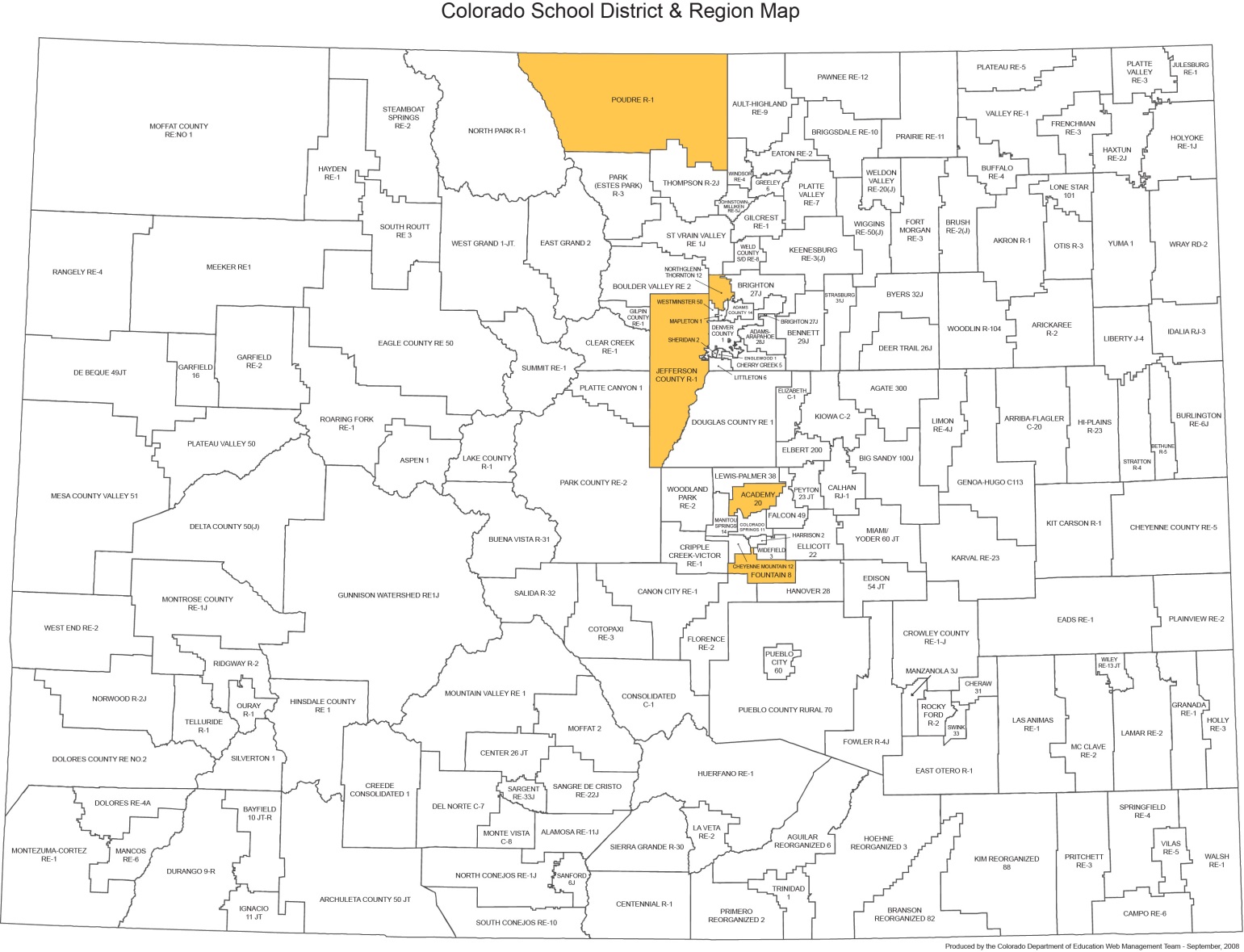 